Le 19ème week-end des familles de l'AFMBD se déroulera du 29 au 31 octobre 2022 à Nanchez (Haut-Jura)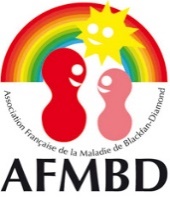 Notre lieu d'accueil :Le Duchet2 Les Pessettes - Prénovel39150 NANCHEZhttps://www.le-duchet.com/village-vacances-jura-pension-complete-tremontagneNous restons à votre disposition pour toute difficulté ou renseignement complémentaire.Le nombre de places est limité ! Veuillez remplir et renvoyer le formulaire joint très rapidement accompagné d’un chèque pour le montant total qui ne sera encaissé qu’après le séjour…Ce courrier tient lieu de Convocation à l’Assemblée Générale.Nous vous souhaitons une très belle fin d’été et de très bonnes vacances. A bientôt.						Le Conseil d'Administration de l'AFMBDQui peut participer ?Nous vous rappelons que ces week-ends s’adressent à toutes les personnes atteintes de la maladie de Blackfan-Diamond, quel que soit leur âge, et à leur famille, leurs conjoint.e.s et leurs ami.e.s proches. Comment s’inscrire ?En renvoyant à notre secrétaire, Nelly DOUCET, le bulletin d'inscription ci-joint avec votre règlement par chèque.  Votre chèque ne sera encaissé qu’après le séjour.TARIFSCette année, nous vous proposons deux possibilités au choix, pour votre inscription : *cette formule alternative permet à ceux qui le souhaitent et qui sont soumis à l’impôt, de verser une somme supérieure à l’association tout en récupérant la différence sous forme de crédit d’impôts.Pour l’ensemble du séjour - inscription, chambre, repas, activités :L’association couvre une grande partie des frais de séjours et d’organisation mais une part reste à la charge des participants. En cas de difficultés financières particulières et sincères, veuillez contacter le président (mhibert@unistra.fr) pour une aide confidentielle éventuelle.L'ampleur prise par cet évènement nous oblige à insister pour vous demander de retourner au plus vite votre bulletin d'inscription accompagné de votre règlement : le nombre de places est limité et elles seront affectées au fur et à mesure de la réception de vos courriers jusqu’à complétion. Autres mises à contributions :N’hésitez pas à nous faire part de sujets que vous voudriez voir aborder lors de ce week-end. Nous ferons au mieux pour les insérer dans le programme. Nous organisons cette année une longue session de questions-réponses avec le meilleur spécialiste français, notre médecin référent national, le Dr Thierry Leblanc. Afin qu’il puisse étudier vos questions et préparer ses réponses au mieux de vos attentes, merci de nous retourner avec votre bulletin d’inscription et votre règlement vos questions d’intérêt général de tout ordre : médicales, traitements, suivis, aide sociale, etc. (pas de consultation trop personnelle). Pour tout renseignement : Organisatrice locale : Ludivine Mathieu – Mail : ludivine.mathieu22@gmail.comPrésident :Marcel HIBERT – Tél. : 06 77 04 46 75 – Mail : mhibert@unistra.frSecrétaire :Nelly DOUCET – Tél : 07.84.20.51.79 – Mail : doucet.nelly@gmail.comAFMBD Réunion associative 2022Du 29 au 31 octobre 2022BULLETIN d’INSCRIPTIONSouhaitent participer à la réunion des familles AFMBD d’Octobre 2022 :Adresse :      Tél.       : E-mail :      Nombre d’adultes de plus de 18 ans 	     	x     	 =.      EurosNombre d’enfants d’âge supérieur à 8 ans	     	x     	 =       EurosNombre d’enfants âge inférieur à 8 ans :	     		Gratuit							        Montant total dû =       EurosJe joins un chèque à l'ordre de l'AFMBD d’un montant de :       EurosLes chèques ne seront encaissés qu’à l'issue de la réunion des famillesQUESTIONS au Docteur Thierry LEBLANCVeuillez indiquer ici les questions que vous souhaitez poser au Dr T Leblanc. Nous lui transmettrons et il y apportera des réponses en réunion. Question(s)Renvoyer cette page avec votre chèque à :Nelly DOUCETc/o AFMBD11 bis faubourg Sainte Colombe09700 SAVERDUNSi vous ne pouvez pas participer en personne à la réunion, vous trouverez ci-dessous un POUVOIR de REPRESENTATION qui vous permettra de participer aux votes lors de l'Assemblée générale de notre association malgré votre absence que nous regrettons par avance. Vous recevrez le compte-rendu de l'AG et les résumés des interventions médicales. POUVOIRJe soussigné(e)      , membre de l’AFMBD, donne pouvoir à       pour me représenter lors de l’Assemblée Générale de l’AFMBD du 29 Octobre 2022 et participer aux votes en mes lieu et place.				Fait à       le                                                     (Signature et mention manuscrite « Bon pour pouvoir »)Nom :      Prénom :      Adresse :       Mail :       Tél :      Pour voter je dois être à jour de ma cotisation (voir site web afmbd.org)Renvoyer à : Nelly DOUCETc/o AFMBD11 bis faubourg Sainte Colombe09700 SAVERDUNAdulte : 55,00 €Enfant de 8 à 18 ans : 40,00 €Enfant < 8 ans : gratuitSans reçu fiscalAdulte : 160€Enfant de 8 à 18 ans : 130€Enfants < 8 ans gratuitAvec reçu fiscal pour de l’association pour crédit d’impôt*Nom(s) et prénom(s) :Féminin / Masculin/autreAge(s)